РОССИЙСКАЯ ФЕДЕРАЦИЯСОВЕТ  ДЕПУТАТОВ СЕЛЬСКОГО  ПОСЕЛЕНИЯ                          СРЕДНЕМАТРЕНСКИЙ  СЕЛЬСОВЕТДобринского  муниципального  района Липецкой области43-я сессия  VI созываРЕШЕНИЕ04.04.2023г.                  с. Средняя Матренка                            № 167–рсО внесении изменений в Положение  «Об упорядочении оплаты труда работников, заключивших трудовой договор о работе в органах местного самоуправления сельского поселения Среднематренский сельсовет Добринского муниципального района»             Рассмотрев представленный администрацией сельского поселения Среднематренский сельсовет Добринского муниципального района проект Положения «О внесении изменений в Положение  «Об упорядочении оплаты труда работников, заключивших трудовой договор о работе в органах местного самоуправления сельского поселения Среднематренский сельсовет Добринского муниципального района», принятое решением Совета депутатов сельского поселения Среднематренский сельсовет от 29.01.2018 №125-рс, руководствуясь Уставом сельского поселения Среднематренский сельсовет, Совет депутатов сельского поселения Среднематренский сельсоветРЕШИЛ:1.Принять изменения в Положение «Об упорядочении оплаты труда работников, заключивших трудовой договор о работе в органах местного самоуправления сельского поселения Среднематренский сельсовет Добринского муниципального района», принятое решением Совета депутатов сельского поселения Среднематренский сельсовет Добринского муниципального района от 29.01.2018 №125-рс (прилагается).2.  Направить указанный нормативный правовой акт главе сельского поселения  для подписания и официального обнародования.3.  Настоящее   решение    вступает    в    силу    со    дня    его    официального обнародования и распространяется на правоотношения, возникшие с 1 марта 2024 года.Председатель Совета депутатовсельского поселения Среднематренский сельсовет                                                      Власова Е.В.Принятырешением Советом депутатовсельского поселенияСреднематренский сельсоветот 04.04.2024г. № 167 -рсИзменения в Положение  «Об упорядочении оплаты труда работников, заключивших трудовой договор о работе в органах местного самоуправления сельского поселения Среднематренский сельсовет Добринского муниципального района»        Внести в Положение «Об упорядочении оплаты труда работников, заключивших трудовой договор о работе в органах местного самоуправления сельского поселения Среднематренский сельсовет Добринского муниципального района» принятое решением Совета депутатов сельского поселения Среднематренский сельсовет Добринского муниципального района от 29.01.2018г. №125-рс, (в редакции решений Совета депутатов №173-рс от 04.02.2019г.; №68-рс от 28.12.2021г.;№145-рс от 14.11.2023г.)  следующие изменения:1. Приложение 1 таблицу  “Размеры должностных окладов работников заключивших трудовой договор о работе в органах местного самоуправления сельского поселения Среднематренский сельсовет Добринского муниципального района» изложить в следующей редакции:     2. Приложение 2 таблицу  «Тарифные разряды, межразрядные тарифные коэффициенты и тарифные ставки тарифной сетки по оплате труда работников заключивших трудовой договор о работе в органах местного самоуправления сельского поселения Среднематренский сельсовет Добринского муниципального района» изложить в следующей редакцииГлава сельского поселенияСреднематренский сельсовет:                                        Н.А.Гущина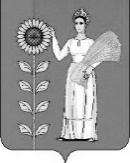 Наименование должностейДолжностной оклад (руб. в месяц)Уборщик служебных помещений5 710,00Разряд оплаты трудаРазряд оплаты трудаРазряд оплаты трудаРазряд оплаты трудаРазряд оплаты трудаРазряд оплаты трудаРазряд оплаты трудаРазряд оплаты трудаРазряд оплаты трудаРазряд оплаты трудаРазряд оплаты трудаРазряд оплаты труда123456789101112Тарифный коэффициентТарифный коэффициентТарифный коэффициентТарифный коэффициентТарифный коэффициентТарифный коэффициентТарифный коэффициентТарифный коэффициентТарифный коэффициентТарифный коэффициентТарифный коэффициентТарифный коэффициент1,01,021,041,061,081,101,121,141,251,371,521,63Тарифные ставкиТарифные ставкиТарифные ставкиТарифные ставкиТарифные ставкиТарифные ставкиТарифные ставкиТарифные ставкиТарифные ставкиТарифные ставкиТарифные ставкиТарифные ставки571058105 9406040617062706 3906 51071207 8108 6609300